EPIPHANY LUTHERAN CHURCHWe Love Jesus by Serving Others4th Sunday of EasterApril 21, 2024, 10:30 AM Austin Campus Praise WorshipGather	Gathering Song: Great ThingsWelcome and Announcements Ministry Moment: VBS	Special Music: He’s the One That I Want	Puppets(Due to copyright, audio is muted on the livestream)Thanksgiving for BaptismP: 	Blessed be the holy Trinity, ☩ one God, the wellspring of grace, our Easter and our joy.C:	Amen.P:	Look, here is water!C:	Here is our water of life! Alleluia!P:	Immersed in the promises of baptism, let us give thanks for what God has done for us.P:	We give you thanks….P:	Look, here is water!C:	Here is our water of life! Alleluia!P:	At the river…now and forever.C:	Amen.P:	Look, here is water!C:	Here is our water of life! Alleluia!Sharing the PeaceP: 	The peace of the Lord be with you always. C:	And also with you.Please take this time to say hello and share the peace in the comment section of the YouTube channel livestream or in the Facebook feed comment section. Take a selfie and let us know you are worshiping with us!Song of Praise: Beautiful ThingsApostolic GreetingP: 	The grace of our risen Lord Jesus Christ, the love of God, 
and the communion of the Holy Spirit be with you all.C:	And also with you.Prayer of the Day Word	First Reading: Acts 4:5-125The next day [the] rulers, elders, and scribes assembled in Jerusalem, 6with Annas the high priest, Caiaphas, John, and Alexander, and all who were of the high-priestly family. 7When they had made the prisoners stand in their midst, they inquired, “By what power or by what name did you do this?” 8Then Peter, filled with the Holy Spirit, said to them, “Rulers of the people and elders, 9if we are questioned today because of a good deed done to someone who was sick and are asked how this man has been healed, 10let it be known to all of you, and to all the people of Israel, that this man is standing before you in good health by the name of Jesus Christ of Nazareth, whom you crucified, whom God raised from the dead. 11This Jesus is ‘the stone that was rejected by you, the builders; it has become the cornerstone.’12There is salvation in no one else, for there is no other name under heaven given among mortals by which we must be saved.”A:	The word of the Lord.C:	Thanks be to God.Responsive Reading: Psalm 23A:	The Lord is my shepherd; I shall not be in want.C:	The Lord makes me lie down in green pastures and leads me beside still waters.A:	You restore my soul, O Lord, and guide me along right pathways for your name’s sake.C:	Though I walk through the valley of the shadow of death, I shall fear no evil; 
for you are with me; your rod and your staff, they comfort me.A:	You prepare a table before me in the presence of my enemies; 
you anoint my head with oil, and my cup is running over.C:	Surely goodness and mercy shall follow me all the days of my life, 
and I will dwell in the house of the Lord forever.Second Reading: 1 John 3:16-2416We know love by this, that [Jesus Christ] laid down his life for us—and we ought to lay down our lives for one another. 17How does God’s love abide in anyone who has the world’s goods and sees a brother or sister in need and yet refuses help? 18Little children, let us love, not in word or speech, but in truth and action. 19And by this we will know that we are from the truth and will reassure our hearts before him 20whenever our hearts condemn us; for God is greater than our hearts, and he knows everything. 21Beloved, if our hearts do not condemn us, we have boldness before God; 22and we receive from him whatever we ask, because we obey his commandments and do what pleases him. 23And this is his commandment, that we should believe in the name of his Son Jesus Christ and love one another, just as he has commanded us. 24All who obey his commandments abide in him, and he abides in them. And by this we know that he abides in us, by the Spirit that he has given us.A:	The word of the Lord.C:	Thanks be to God.P:	The holy gospel according to St. John.C:	Glory to you, O Lord.Gospel Reading: John 10:11-18[Jesus said:] 11“I am the good shepherd. The good shepherd lays down his life for the sheep. 12The hired hand, who is not the shepherd and does not own the sheep, sees the wolf coming and leaves the sheep and runs away—and the wolf snatches them and scatters them. 13The hired hand runs away because a hired hand does not care for the sheep. 14I am the good shepherd. I know my own and my own know me, 15just as the Father knows me and I know the Father. And I lay down my life for the sheep. 16I have other sheep that do not belong to this fold. I must bring them also, and they will listen to my voice. So there will be one flock, one shepherd. 17For this reason the Father loves me, because I lay down my life in order to take it up again. 18No one takes it from me, but I lay it down of my own accord. I have power to lay it down, and I have power to take it up again. I have received this command from my Father.”P:	The gospel of the Lord. C:	Praise to you, O Christ.SermonNicene Creed A:	Together with the whole church, let us confess our faith.C:	We believe in one God, the Father, the Almighty, 	maker of heaven and earth, 
of all that is, seen and unseen.	We believe in one Lord, Jesus Christ, 	the only Son of God, 	eternally begotten of the Father,	God from God, Light from Light, true God from true God, 	begotten, not made, of one Being with the Father;	through him all things were made. 	For us and for our salvation he came down from heaven,	was incarnate of the Holy Spirit and the virgin Mary 	and became truly human.	For our sake he was crucified under Pontius Pilate; 	he suffered death and was buried.	On the third day he rose again 
in accordance with the scriptures;	he ascended into heaven 
and is seated at the right hand of the Father.	He will come again in glory to judge the living and the dead, 	and his kingdom will have no end.	We believe in the Holy Spirit, the Lord, the giver of life, 	who proceeds from the Father and the Son,	who with the Father and the Son is worshiped and glorified, 	who has spoken through the prophets.	We believe in one holy catholic and apostolic church. 	We acknowledge one baptism for the forgiveness of sins.	We look for the resurrection of the dead, 	and the life of the world to come. Amen.Song of the Day: Blessed Be Your NamePrayers of the Church (after each petition…)A:	Lord, in your mercy,C:	hear our prayer.Meal	Please prayerfully consider giving by text or online: www.epiphanydayton.org/giveserve. Offering: Goodness of GodOffering PrayerThe Great Thanksgiving 	P:	The Lord be with you.C:	And also with you.P:	Lift up your hearts.C:	We lift them to the Lord.P:	Let us give thanks to the Lord our God.C:	It is right to give our thanks and praise.Words of InstitutionThe Lord’s PrayerOur Father, who art in heaven, hallowed be thy name, 
thy kingdom come, thy will be done, on earth as it is in heaven. 
Give us this day our daily bread; and forgive us our trespasses, 
as we forgive those who trespass against us; 
and lead us not into temptation but deliver us from evil. 
For thine is the kingdom, and the power, and the glory, 
forever and ever. Amen.Distribution of CommunionIf you are unable to attend worship due to health concerns, please contact the church office to be included on the homebound list.Communion Song: To the TablePost-Communion Blessing and PrayerSend	BenedictionClosing Song: Better Is One DaySendingL:	Go in peace. Rejoice and be glad.C:	Thanks be to God.Scripture readings for the 5th Sunday of Easter, April 28, 2024:Acts 8:26-40, Psalm 22:25-31, 1 John 4:7-21, John 15:1-8Serving in WorshipPresiding Minister:	Pastor Heidi JohnsAssisting Minister:	Jane LanePraise Team:	Michele Borns, Craig Hoerig, Dick Lane, Bill Norman, Thom Reitz, 	Anastasia Rodgers, Scott WatamaniukA/V:	Ed Wasser, Mark BoshStream Team:	Scott Haligowski, Ryan PearsonUshers:	Jill Frost, Dale RethlakeCommunion Servers:	Brad, Emily, Kaitlyn & Molly ManningAcolyte:	Reid PearsonParish NotesRecently hospitalized: Jim Evans, Laura Grodrian, Ray Wasky.Receiving hospice care: Joyce Evans (palliative), Brian Peltomaa.Pantry immediate need: Girls’ spring clothes sizes 10-12.No Children’s Sunday School at Far Hills today. Final class May 5.The next monthly Church Council meeting is Tuesday, April 23, 7 p.m. at the Far Hills Campus. All church members are welcome to attend.The Congregation Council of Epiphany Lutheran Church calls a special meeting of the congregation on April 28, 2024, at noon in the Far Hills Sanctuary, for the purpose of its members to vote on the following resolution: “The congregation of Epiphany Lutheran Church approves the Epiphany Congregational Council to enter into a commercial real estate contract for the purpose of selling, and to execute the sale of, up to seven acres of land bordering West Social Row at the Austin Campus, for no less than $200,000 per acre.”As specified in the Constitution, no other business shall be transacted at this special meeting.Summer Musical Auditions: Into the Woods, April 26 & 27, Callbacks April 29Everyone first-grade and up is welcome! Get the audition packet and sign up on our website under Events > Summer Musical.Far Hills Campus Outdoor Chapel and Memorial Garden Clean-UpSaturdays, April 27 & May 4, 8:30 AM – NoonAny and all help is appreciated with weeding or trimming back dead plant material. Contact Kathleen Wilson (KathleenDWilson@earthlink.net, 937-238-2265).Young at Heart Flag Room Chat, Monday, April 29, 11:30 AM, Far Hills Campus"You Can't Go A Day Without Dayton,” a presentation on innovations at Carillon Park, with Brady Kress. Sign up online under Events. Contact: Mary Moenter (marymoenter@gmail.com).Set Up Crew Is Hiring!Paid or volunteer help needed with Far Hills praise setup, coffee, and more. Rotating schedule from Memorial Day weekend through late September. Adults and youth 16 and older, contact Kathy Whited (kwhited@epiphanydayton.org) for details.Community Blood Drive, Saturday, May 11, 8 AM-12 Noon, Far Hills Celebration CenterTo schedule an appointment, go to www.donortime.com and enter Code 46. Drop off cookies in the Far Hills Kitchen by Friday, May 10.Vacation Bible School, Children Ages Three through Fifth GradeMonday, June 10 – Thursday, June 13, 6:30-8:30 PM, Far Hills CampusRegister online under Events by May 13! Adult and youth helpers needed to be on a decorating team, guide small groups, lead activities, and help with snacks. Sign up online under Give/Serve > Help with VBS.As Operation Prom Dress is now a retired ministry, we encourage donations of prom dresses to Tinkerbell’s Closet, hosted by Germantown Methodist Church. Find details and drop-off locations at www.germantownchurch.com/grow/youth/tinkerbells/.Help us meet our Resurrection Project goal of raising $20,000 to support 10 families through the Haitian Timoun Foundation’s Chemen Lavi Miyó program. Give on our website under Give/Serve > HTF/CLM Sponsorship.Parish Notes and other communications requests may be submitted to Sarah Richter, Communications Coordinator (srichter@epiphanydayton.org).Let Us Pray for You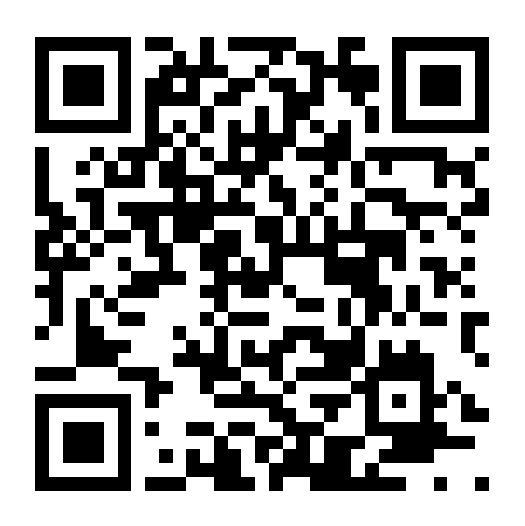 We want to know when you’re hospitalized and when you have a life event, such as a birth, marriage, death in the family, etc. If you have a prayer request, please scan the QR code to reach our online prayer request form or contact the church office (937-433-1449) or prayer@epiphanydayton.org.EPIPHANY LUTHERAN CHURCHFar Hills Campus6430 Far Hills Ave.Dayton, OH 45459(937) 433-14499:00 AM Praise Worship 10:30 AM Traditional Worship Austin Campus10551 Sheehan Rd.Dayton, OH 45458(937) 886-98859:00 AM Traditional Worship10:30 AM Praise Worshipwww.epiphanydayton.org10:30 AM Livestream(Broadcast alternates weekly between Far Hills and Austin)Welcome Guests!We want to get to know you! If you are a first-time or returning guest, please scan the QR code to reach our online Connection Card or fill out a card located at the usher table as you enter the Sanctuary. 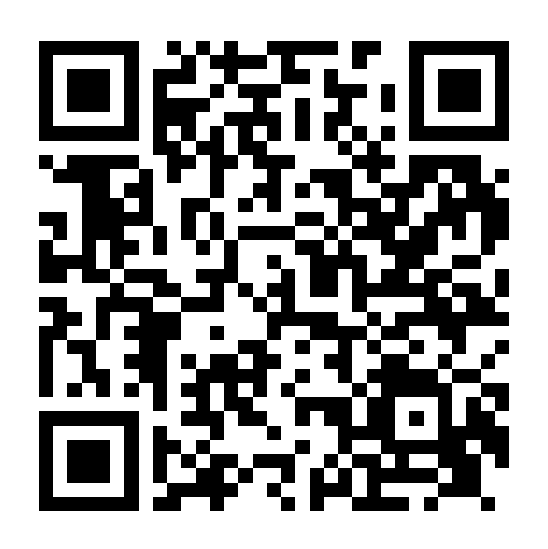 	Next steps: Become a part of the Epiphany family by attending regularly, and get involved by coming to one of our events or helping one of our many ministries. We invite you to see where loving Jesus by serving others might lead you. Our pastors and staff are always available to help you find ways to get connected in service and fellowship.	For more info or questions, please ask our campus coordinators, Jennifer Henderson (Far Hills) or Brittany Albert (Austin), or contact the church office. Thanks again for joining us today!Epiphany Lutheran Church streams one of its worship services every Sunday, and the videos are shared on Epiphany’s website and social media channels.From sundaysandseasons.com © 2023 Augsburg Fortress. All rights reserved. Reprinted by permission under Augsburg Fortress Liturgies Annual License #SAS006658. • New Revised Standard Version Bible © 1989, Division of Christian Education of the National Council of the Churches of Christ in the United States of America. Used by permission. All rights reserved. • Revised Common Lectionary © 1992 Consultation on Common Texts, admin Augsburg Fortress. Used by permission. • For use solely with the SongSelect Terms of Use. All rights reserved. www.ccli.com CCLI License No. 467862. • Reprinted under OneLicense.net A-702755.